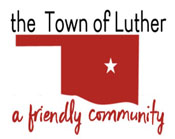 NOTICE AND AMENDED AGENDA OF SPECIAL MEETING OF THE LUTHER PUBLIC WORKS AUTHORITYTHURSDAY, OCTOBER 28, 2021, IMMEDIATELY FOLLOWING THE BOARD MEETING AT 6:30 P.M.LUTHER TOWN HALL108 SOUTH MAIN STREET, LUTHER, OKLAHOMA 73054Call to OrderRoll CallDetermination of a quorumTrustee CommentsTrustee One (Terry Arps)Consideration, discussion and possible action on septic disposal charges. Tabled from October 12, 2021.Trustee Two (Brian Hall)Presentation by Duke’s Root Control regarding their services, with discussion following. Consideration, discussion and possible action regarding the repair of the tractor. Tabled from October 12, 2021.Trustee Three (Carla Caruthers)Trustee Four (Jeff Schwarzmeier)Trustee Five (Joshua Rowton)Citizen participation:  Citizens may address the Board during open meetings on any matter on the agenda prior to the Board taking action on the matter. On any item not on the current agenda, citizens may address the Board under the agenda item Citizen Participation. Citizens should fill out a Citizen’s Participation Request form and give it to the Mayor. Citizen Participation is for information purposes only, and the Board cannot discuss, act or make any decisions on matters presented under Citizens Participation. Citizens are requested to limit their comments to two minutes.Adjourn.______________________________________Scherrie Pidcock, Acting Town Clerk/TreasurerAgenda Posted Tuesday, October 26, 2021, at Luther Town Hall, on Facebook at The Town of Luther, and on our website at www.townoflutherok.com prior to 6:30 pm.Amended Agenda posted on Wednesday, October 27, 2021.